________________________________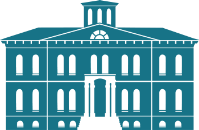 THE HERITAGE LIVES HERE.________________________________________Meeting Minutes  BOARD OF MUSEUMS AND HISTORYFriday, July 1, 2022, 8:00 AMMeeting LocationThe meeting will be accessible via electronic devices (certain cell phones, iPads and computers) connected to the internet with listening and microphone capabilities. Video camera capability will also allow users to watch others in the meeting who are also using a video camera.  A physical location to listen and speak via telephone conference call will be available at the Nevada State Museum at 600 N. Carson St.BOARD MEMBERS PRESENT			BOARD MEMBERS EXCUSEDRobert Stoldal, Chairman				Courtney Mooney 				Dr. Doris Dwyer					Anthony Timmons     Robert Ostrovsky					E’sha Hoferer			Michelle Schmitter 					Daniel MarkoffSeth Schorr 						Mercedes de la GarzaDr. Sarah Cowie		Jan PetersenDEPARTMENT OF TOURISM AND CULTURAL AFFAIRS, DIVISION OF MUSEUMS AND HISTORY STAFF PRESENTMyron Freedman, Division of Museums and History, Interim AdministratorCatherine Magee, Nevada Historical Society, Reno, Museum DirectorDaphne DeLeon, Division of Museums and History, ASO1.    The Chair called the meeting to order and confirmed a quorum was present and the meeting was posted in accordance with NRS 241.  2.	The Chair took Item 3, Public Comment.  Myron Freedman stated he had received no comments via phone, text or email. 3.	The Chair took Item 4, Approval of FY 23 Museum Dedicated Trust Fund Budgets.  Robert Ostrovsky gave some background.  Discussion took place regarding the budget.  Robert Ostrovsky made a motion to recommend the budget be adopted as presented.  Jan Petersen seconded.  Motion carried without dissent. 4.	The Chair took Item 5, Public Comment and Discussion.  Discussion and comments were made regarding Project Muse.  There was no other public comment. 5.	The Chair adjourned the meeting. 